Уважаемый    Александр Анатольевич!Внимательно рассмотрев по поручению мэра города Ярославля  Волков В.М.  Ваше обращение, поступившее в мэрию города Ярославля по вопросу участия в   обмене информации по обращению с твердыми коммунальными отходами, а также опыта взаимодействия с региональным  оператором  в муниципальных образованиях,  направляю информацию, относящуюся к компетенции мэрии города Ярославля.Приложение: на 3 л. в 1 экз.Первый заместитель директорадепартамента городского хозяйствамэрии города Ярославля                                                                                          Я.В. Овчаров	Смирнова Наталия Валентиновна,  +7(4852) 40-39-28, SmirnovaNV@city-yar.ruПриложениеИнформация по обращению с отходами в городе Ярославле   по состоянию на 1 июля 2019 года* по возможности необходимо указать документ, которым утвержден тот или иной показатель.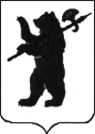 М Э Р И Ягорода ЯрославляАндропова ул., д. 6,г.Ярославль, 150999тел. (4852)  40-47-27,факс (4852) 40-47-38;e-mail: ud@city-yar.ru;http://city-yaroslavl.ruИсполнительному директору Союза городов  Центра и Северо-Запада РоссииА.А. ВасильевуИсполнительному директору Союза городов  Центра и Северо-Запада РоссииА.А. ВасильевуО рассмотрении обращенияИсполнительному директору Союза городов  Центра и Северо-Запада РоссииА.А. Васильеву№ п/пПоказатель*Ед. изм.Величина показателяВеличина показателяВеличина показателя№ п/пПоказатель*Ед. изм.Твердые бытовые отходыКрупно-габаритные отходы Жидкие бытовые отходы1Численность населения, всего:в т.ч. проживающего в:чел.6082291.1многоквартирном жилищном фонде (далее – МКД)чел.5541621.2индивидуальном жилищном фондечел.540672% охвата жителей индивидуального жилищного фонда централизованной системой сбора и удаления отходов, в т.ч.:%1002.1охваченных договорами на вывоз отходов%3% собираемости платежей от жителей индивидуального жилищного фонда за вывоз отходов%4Норма накопления, в т.ч.:4.1- для населения, в т.ч.: неблагоустроенный жилой фондм3/год с 1 чел.2,423 благоустроенный жилой фондм3/год с 1 чел.2,1384.2- для предприятий малого и среднего бизнесам3/год с 1 чел.4.3- для объектов социальной и культурной сферым3/год с 1 чел.5Тарифы на вывоз (без учета утилизации), в т.ч.:5.1- для населения, проживающего в:многоквартирном жилищном фондеруб./м3 (без НДС)447,52 индивидуальном жилищном фондеруб./чел. в месяц (без НДС)537,025.2- для предприятий малого и среднего бизнесаруб./м3 (без НДС)5.3- для объектов социальной и культурной сферыруб./м3 (без НДС)6Тарифы на захоронение на полигоне руб./м3 (без НДС)460,687Наличие мусоросортировочной (мусороперерабатывающей) станции, завода по переработке отходовшт.37.1Мощность мусоросортировочной (мусороперерабатывающей) станции, завода по переработке отходовтыс. т/год2407.2.Приемка отходов из других регионов (при ограничении приемки – указать соответствующие регионы)да / нет7.2.1Объем принятых отходовм32408Тарифы на утилизацию (переработку)руб./т (без НДС)9Объем отходов, размещенных на несанкционированных свалкахм39.1Объем отходов, вывезенных с мест несанкционированного складирования (ликвидированный со свалок)м3/год1419,010Наличие в муниципальном образовании деятельности Регионального оператора в сфере обращения с отходамида / нетда10.1Стоимость услуги, предоставляемой региональным оператором за транспортировку 1 тонно-километра ТКО, в том числе: (указать составляющие)руб. 11Осуществление раздельного сбора отходов (вторсырья)11.1Хозяйствующие субъекты, осуществляющие раздельный сбор в установленном законом РФ порядке , всегошт.в том числе:в том числе:в том числе:в том числе:в том числе:11.1.1наименование, почтовый и электронный адрес, телефон, должность и ФИО руководителя -11.1.*…-11.2Общественные организации, осуществляющие раздельный сбор в установленном законом РФ порядке , всегов том числе:в том числе:в том числе:в том числе:в том числе:11.2.1наименование, почтовый и электронный адрес, телефон, должность и ФИО руководителя -11.2.*…-11.3Организованные пункты сбора 11.3.1на территории МКДшт.11.3.2в индивидуальном жилищном фонде11.3.3в бюджетных образовательных учреждениях и организациях шт.11.3.4в бюджетных учреждениях культуры11.3.5в прочих бюджетных учреждениях и организациях (указать в каких именно)шт.11.3.6на промышленных предприятиях ….шт.11.3.7на коммерческих предприятиях (организациях) шт.11.3.*….шт.12Виды отходов, собранные при раздельном сборе12.1пластиккг12.1стеклокг12.2макулатуракг13.Наличие дуальной системы сбора мусорав том числе:в том числе:в том числе:в том числе:в том числе:13.1на территории МКДшт.13.2в индивидуальном жилищном фондешт.14.Наличие инвестиций в систему раздельного сбора отходов в том числе:в том числе:в том числе:в том числе:в том числе:14.1средства муниципального образованиятыс. руб.14.2средства бюджетов вышестоящего уровнятыс. руб.14.3внебюджетные средства (указать какие именно)тыс. руб.14.4….тыс. руб.